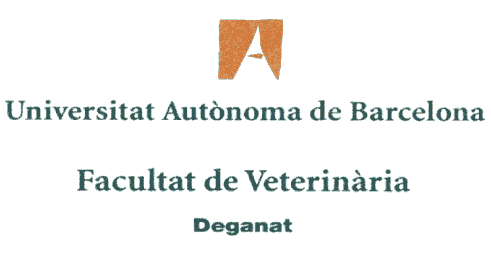 Molt Honorable President Senyor Artur MasPresident de la Generalitat de CatalunyaMolt Honorable Senyor,En nom de la Facultat de Veterinària de la Universitat Autònoma de Barcelona, vull informar de tot un seguit de dades per tal de què es pugui valorar amb criteri, la conveniència d’obrir uns nous estudis de Veterinària a la Universitat de Lleida.La professió de veterinari està regulada per una Directiva Europea (2005/36/CE, actualitzada el desembre de 2013), que requereix per al seu exercici a tota la UE estar en possessió del títol de graduat o graduada en Veterinària. Aquesta directiva estableix els continguts dels plans d’estudi i les competències que han d’assolir els estudiants, que són generalistes, sense especialitats. D’altra banda, per mandat del Parlament Europeu, es va crear la European Association of Establishments for Veterinary Education (EAEVE) que juntament amb la Federation of Veterinarians of Europe (FVE)  tenen la finalitat d’assegurar l’harmonització dels estàndards mínims en els estudis de veterinària en tota la UE. Per això, l’EAEVE ha establert un sistema d’homologació i acreditació de las facultats que és voluntari, molt exigent i costós, però que assegura una formació de qualitat. La Facultat de Veterinària de la UAB està avaluada positivament des de l’any 2007.Situació dels estudis de Veterinària a Europa      a dades de la FVE (2010)    b A Itàlia hauran passat, del curs 2010-11 al 2014-15, de 1006 a 774 estudiants de nou accés per exigències del Govern, que demana a les facultats, a més, estar acreditades per l’EAEVE el 2019, en cas contrari seran clausurades. A la vista d’aquestes dades es veuen dos models, els països que han decidit tenir un únic centre per formar els veterinaris que realment necessiten, i dedicar els recursos econòmics que calguin per tenir uns excel·lents professionals que vetllin per la salut animal i la de les persones, i els països del sud on la necessitat real de veterinaris no es té en compte i la disponibilitat dels recursos no sembla ser tan important.L’EAEVE i la FVE han establert que, de manera general, per tal de mantenir els màxims estàndards de qualitat aconsellables, és suficient amb una facultat per cada 7-10 milions d’habitants.Situació dels estudis de Veterinària a EspanyaD’acord amb l’anterior recomanació de l’EAEVE i la FVE, a l’estat espanyol el nombre de facultats i d’estudiants està sobredimensionat, i això influeix negativament en diversos àmbits, p.e. els recursos econòmics que es poden dedicar per a una bona formació i la sobresaturació del mercat laboral d’aquests professionals. Universitats privadesUniversidad Alfonso X (Madrid)		120 Univ. Católica San Vicente Mártir (Valencia) 	 60CEU-Cardenal Herrera (Valencia) 		120Es dóna la circumstància que a la UE només hi ha centres privats a Espanya i Portugal. A la Comunitat Valenciana hi ha dues iniciatives noves, una a la Universitat de València (ha sortit avui mateix la informació) i una altra a la privada, Universitat Marenostrum. Aquesta situació fa que Espanya sigui motiu de befa a totes les reunions. PROCEDÈNCIA dels estudiants de nou accés a LA Facultat de Veterinària A la taula a sota es pot veure quina és la procedència dels estudiants que han entrat a la UAB, via PAU, des del 2008 fins el present curs. Queda clar que de la província de Lleida no hi ha una gran demanda o, al menys, els estudiants no tenen la nota suficient per accedir-hi. Per tant, en cas d’obrir una nova facultat de Veterinària a Lleida, els estudiants que accedirien no seran de Lleida, sinó que seran, amb tota seguretat, principalment de Barcelona, però amb nota de les PAU inferior a la de la UAB. La procedència dels estudiants que a través de Ciència i Salut Animal han entrat a la UAB es pot veure a la taula següent:Una altra dada interessant a tenir en compte és la nota mitjana de les PAU d’aquests estudiants de CSA que ha estat de 6,27, mentre que per entrar a la UAB aquest curs ha calgut un 11,23. És evident que aquests estudiants no entrarien mai a estudiar veterinària, ni a la UAB ni a la futura facultat de la UdL, ni a cap altra facultat espanyola, per la via de les PAAU.La justificació de Lleida i de la UdL és la gran demanda/necessitat de formació en els estudis de veterinària, però les dades presentades fins ara no ho demostren.En canvi, pensem que sí que pot ser una bona oportunitat per millorar el nivell de formació i donar suport al teixit productiu ramader, el nou títol de “Tècnic o tècnica superior en ramaderia i assistència en sanitat animal” que ja s’imparteix a la demarcació de Lleida, així com estudis de postgrau professionalitzadors en l’àmbit de la producció i la sanitat animal. SITUACIÓ ECONÒMICA DEL SISTEMA UNIVERSITARI CATALÀ I DE LA FACULTAT DE VETERINÀRIA - UABEl finançament dels estudis de Veterinària fa molts anys que és insuficient i així s’ha reclamat continuadament a la Direcció General d’Universitats. Aquest finançament es basa en dos elements, d’una banda el coeficient de matrícula (Veterinària es troba en el grup C, junt a Medicina i Infermeria; estudis que compten amb els recursos de la sanitat pública) i, d’altra pel coeficient d’experimentalitat (Medicina i Fisioteràpia 3,58; Logopèdia 3,24; Veterinària 3,15). L’àrea d’Economia i finances de la UAB calcula que un estudiant de Veterinària té un cost anual per la UAB de 10.330€/ any. L’actual model de finançament provoca un dèficit en l’aportació de la Generalitat a la UAB per als estudis de Veterinària de 1,6 milions d’€ en el curs 11-12, i de 785.000€ en el curs 14-15 degut a les retallades. La Generalitat no ha volgut reconèixer mai el “infrafinançament” que patim perquè no disposem dels recursos de la sanitat pública per impartir la docència, especialment la part pràctica que és molt i molt cara. Els estudis de veterinària requereixen d’unes instal·lacions i serveis (hospital, granges, planta pilot d’aliments i altres serveis) que no estan subvencionats indirectament per tots els ciutadans com és els cas de la resta d’estudis de l’àmbit de les ciències de la salut.Amb el nou grau de Veterinària a la UdL amb una entrada de 60 estudiants/ any, seguint el mateix model de finançament, la UdL rebria 2,5 milions d’euros, que haurien de sortir dels recursos que la Generalitat disposa per tot el Sistema Universitari Públic Català (SUPC) i anirien en detriment de totes les universitats catalanes.A més, tal i com passa actualment a la UAB, la dotació que rebria la UdL per aquests estudis tampoc cobriria el seu cost real, com s’ha explicat abans, i la resta d’estudis de la UdL també es veurien afectats.És molt difícil d’explicar la creació d’estudis d’aquestes característiques amb la greu situació econòmica que està patint Catalunya, amb una reducció del 24,3% del 2010 al 2014 en la subvenció pública del SUPC. En concret, la Facultat de Veterinària ha rebut aquest any 2014 només el 55% del pressupost de funcionament que va rebre el 2008, i han desaparegut totes les partides finalistes de millora dels laboratoris, renovació d’equipaments informàtics, etc. que permetien mantenir les infraestructures. Igualment, ha calgut reduir les categories, i els sous, del professorat associat que participa en la docència, principalment la docència clínica i preprofessional (escorxadors, granges,...). Evidentment, aquesta caiguda tan espectacular en els recursos econòmics tenen una repercussió clara en la formació dels estudiants, i posen seriosament en risc el manteniment de l’homologació de la Facultat per l’EAEVE. També ha estat dràstica la retallada del Pla d’Inversions Universitàries (PIU) que ha patit una reducció gairebé del 50% dels 635 milions d’euros que s’havien previst pel període 2007-13. Això ha tingut una conseqüència directa a la Facultat, la 2a fase de la remodelació de l’Hospital Clínic Veterinari, la part corresponent als grans animals i serveis de diagnòstic d’imatge, que no s’ha pogut executar; de manera que tenim unes instal·lacions que tenen ja més de 25 anys. Un altre motiu que compromet l’homologació de l’EAEVE.pot catalunya MANTENIR DUES FACULTATS homologaDES per l’EAEVE?La DE 2005/36/CE recull les exigències per al reconeixement de les qualificacions professionals, i a Espanya la Orden ECI/333/2008 estableix els requisits per a la verificació dels títols universitaris oficials que habiliten per a l’exercici de la professió de veterinari. Els aspectes més rellevants són a) les matèries que un estudiant ha de cursar obligatòriament i les competències a assolir, i b) els estudis tindran una durada mínima de 5 anys.A més, els  estudis de Veterinària són els únics en Europa en els que les Facultats que els imparteixen estan sotmeses a avaluacions periòdiques per l’EAEVE que té com objectius: promoure, desenvolupar i harmonitzar la formació veterinària, potenciar la cooperació entre facultats, principalment europees, basat en el mandat emès per la Comisión Europea en febrer de 1994. Les exigències de l’EAEVE són fortes, es demana una important inversió en infraestructures i una ràtio estudiant/professor molt baixa, de 5 en moltes activitats docents i de 8 de mitjana.La raó de tot aquest interès regulador dels organismes europeus és el paper que juguen els veterinaris en el moviment d’animals i aliments en el territori de la UE, i en l’exportació/importació de productes i aliments d’origen animal amb països tercers.Què demana l’EAEVE respecte de la plantilla docent? (ACADEMIC AND SUPPORT STAFF)“The number of full-time academic staff (FTE) must allow teaching of small groups, thus maximizing the learning opportunities for the students. A minimum percentage of 70% of the academic teaching staff should have veterinary training. Teachers of clinical veterinary subjects must be veterinarians, as should be those carrying out para-clinical services reporting to the public. Overall, the workload of the academic staff should be organized in such a way that apart from teaching and clinical duties, they should be able to perform research and other non-teaching related academic activities within working hours.”A la UAB, el PDI permanent que imparteix docència al grau de Veterinària són 102 professors i professores, dels quals 26 no són veterinaris, això fa que tinguem un 75% de PDI veterinari. Si tenim en compte que quasi la totalitat dels associats contractats (escorxador, granges i HCV) són tots veterinaris aquesta xifra pujaria al 80%.Què demana l’EAEVE respecte de l’activitat amb animals? (ANIMALS AND TEACHING MATERIAL OF ANIMAL ORIGIN)“The farm/s where veterinary field training is performed should contain the major animal species relevant to veterinary practice in the individual state. Farm facilities and equipment should be up to-date, and at least as good as those available in the private sector of the countries concerned. The farm should be a model of animal welfare for the profession and the students. Adequate clinical material including all of the major species relevant to veterinary practice in the state concerned must be made available to the students.The clinical material should be varied, providing experience in routine and complex cases. The clinical services must have access to appropriate diagnostic support. Clinical and hospital facilities should operate day and night for most of the year, i.e. like a normal practice. They have to provide a 24 hours emergency service”.És a dir, per poder oferir una bona formació cal un nombre de casos clínics important, per assegurar diversitat de patologies, tenir especialistes ben preparats i mantenir les instal·lacions funcionant tots els dies de l’any. A l’Hospital Clinic Veterinari (HCV) de la UAB arriben uns 12.000 pacients cada any, malgrat la crisi econòmica.Segons les dades dels Col·legis Veterinaris de Catalunya, els animals de companyia censats a cada província són: Barcelona 727.928, Tarragona 134.595, Girona 128.103 i Lleida 66.293. Amb aquestes proporcions es pot fer una previsió de 1.000 animals/any que visitarien l’hospital de Lleida, per tant 3 animals/dia. Aquesta dada fa entreveure les dificultats que podria tenir la Facultat de Lleida per aconseguir els requisits de l’EAEVE.A la UAB, la competència que exerceix l’HCV amb els professionals del sector ha creat més d’un problema, però a força de negociació i renúncies per part de l’HCV queden diluïts per la magnitud del sector a tota l’àrea metropolitana de Barcelona.A la vista d’aquesta informació, pensem que el Govern de Catalunya hauria d’intentar tenir una Facultat de Veterinària de primer nivell per formar els professionals que el país realment necessita.Cordialment,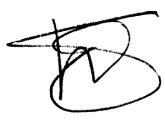 Reyes PlaDeganaBellaterra (Cerdanyola del Vallès), 30 d’octubre de 2014PaísPoblació amilions h.Veterinaris actiusaFacultatsF. homologadesEAEVENous estudiants cada anySuècia927001184Finlàndia5,319221170Noruega4,724001156Dinamarca5,5310411180Holanda16,7581511225Alemanya82,33509855770França64,01718642400Itàlia58,1270001711774 bPortugal10,738425+11420Espanya46,5 (INE)281889+38+01400Catalunya7,5 (INE)350011145UNIVERSITATPlaces 2014-2015Nota de tall2014-2015Autònoma de Barcelona11511,230Complutense de Madrid16511,190Córdoba15011,046Extremadura10010,890Murcia9010,821Las Palmas de Gran Canaria7210,778Zaragoza15010,701León12010,178Santiago de Compostela11010,038TOTAL1.07210,78820082008200920092010201020112011201220122013201320142014BARCELONA9770,29%8265,08%6956,55%7764,16%7463,25%7867,83%8471,79%GIRONA85,80%97,1%108,19%108,3%54,28%97,83%75,98%LLEIDA64,35%75,50%86,55%32,5%54,28%43,48%32,56%TARRAGONA21,45%86,34%86,55%1210%97,7%1210,43%65,13%P. VALENCIANS107,25%86,34%43,28%55,83%97,7%21,74%43,4%BALEARS85,80%86,34%54,1%32,5%54,28%86,96%54,27%Total*138126122117117115117*Falten altres orígens nacionals i internacionals*Falten altres orígens nacionals i internacionals*Falten altres orígens nacionals i internacionals*Falten altres orígens nacionals i internacionals*Falten altres orígens nacionals i internacionalsProcedència alumnes CSA que cursen Veterinària UABProcedència alumnes CSA que cursen Veterinària UABBARCELONA30GIRONA4LLEIDA29TARRAGONA6P. VALENCIÀ1BALEARS4ARAGÓ1Total75